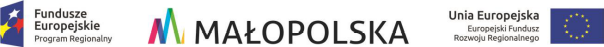 Znak sprawy:	10/ZP/2017							          SIWZSPECYFIKACJA ISTOTNYCHWARUNKÓW ZAMÓWIENIA(oznaczana dalej jako SIWZ)dla postępowaniao udzielenie zamówienia publicznegow trybie przetargu nieograniczonegoNazwa zamówienia:Zaprojektowanie i wykonanie przebudowy pomieszczeń IV piętra szpitala po dawnym bloku operacyjnym na cele Oddziału Anestezjologii i Intensywnej Terapii w SP ZOZ Proszowice oraz wykonanie robót remontowych i instalacyjnychw celu realizacji  Projektu : Modernizacja pomieszczeń IV piętra szpitala po „starym” bloku operacyjnym  wraz  z wyposażeniem i zakupem aparatury medycznej dla potrzeb Oddziału  Anestezjologii  i  Intensywnej Terapii  w  Samodzielnym  Publicznym  Zespole                                                               Opieki   Zdrowotnej   w Proszowicachw ramach Regionalnego Programu Operacyjnego Województwa Małopolskiego na lata 2014 – 2020, Oś Priorytetowa 12. Infrastruktura Społeczna, Działanie 12.1 Infrastruktura ochrony zdrowia, Poddziałanie 12.1.3 Infrastruktura ochrony zdrowia     o znaczeniu subregionalnym – sprZamawiający:Samodzielny Publiczny Zespół Opieki Zdrowotnej w Proszowicach32-100 Proszowice, ul. Kopernika 13numer kierunkowy: 12tel.: 386-52-14, faks: 386-52-58,e-mail: dzp.zoz@poczta.fmwww.spzoz.proszowice.plPostępowanie o udzielenie zamówienia publicznego prowadzone jest zgodnie z przepisami ustawy z dnia 29 stycznia 2004 r. – Prawo zamówień publicznych (Dz. U. z 2015 r. poz. 2164, z późn. zm.), zwanej dalej „ustawą”. Do czynności podejmowanych w postępowaniu przez Zamawiającego i Wykonawców stosuje się przepisy kodeksu cywilnego, jeżeli przepisy ustawy nie stanowią inaczej.PROSZOWICE, KWIECIEŃ 2017CZĘŚĆ IOPIS PRZEDMIOTU ZAMÓWIENIAPrzedmiotem zamówienia jest zaprojektowanie i wykonanie przebudowy pomieszczeń IV piętra szpitala po dawnym bloku operacyjnym na cele Oddziału Anestezjologii i Intensywnej Terapii w SP ZOZ Proszowice oraz wykonanie robót remontowych i instalacyjnych. Przedmiot zamówienia obejmuje wykonanie:dokumentacji projektowej wraz z wszystkimi niezbędnymi opiniami, uzgodnieniami, pozwoleniami i innymi dokumentami wymaganymi przepisami szczegółowymi zawierającej:projekt budowlany,projekty wykonawcze,informację dotyczącą bezpieczeństwa i ochrony zdrowia,kosztorys inwestorskizgodnie z przepisami rozporządzenia Ministra Infrastruktury z dnia 2 września 2004 r. w sprawie szczegółowego zakresu i formy dokumentacji projektowej, specyfikacji technicznych wykonania i odbioru robót budowlanych oraz programu funkcjonalno - użytkowego,sporządzenie kompletnego wniosku o wydanie decyzji o pozwoleniu na budowę lub zgłoszenie 
i  jej uzyskanie jeżeli przepisy prawa będą wymagały,sprawowanie nadzoru autorskiego,wykonanie robót budowlanych zgodnie z wykonaną dokumentacją projektową przebudowy pomieszczeń IV piętra szpitala po dawnym bloku operacyjnym na cele Oddziału Anestezjologii i Intensywnej Terapii w SP ZOZ Proszowice oraz wykonanie robót remontowych i instalacyjnych.Dokumentacja powinna zostać uzgodniona i wykonana z zaleceniami Zamawiającego     i po jego pełnej akceptacji.Wykonawca będzie wykonywał roboty w obiekcie czynnym.Przedmiot zamówienia został opisany w Programie Funkcjonalno - Użytkowym (Załącznik A do SIWZ).Zainteresowanemu Wykonawcy Zamawiający umożliwi dostęp do terenu budowy w terminie uprzednio uzgodnionym z osobą wymienioną w części VII pkt 2 SIWZ.Wszędzie, gdzie Zamawiający użył nazw własnych, znaków lub pochodzenia, producenta lub wskazał certyfikat lub normę z uwagi, że nie może opisać przedmiotu zamówienia za pomocą dostatecznie dokładnych określeń wskazaniu takiemu towarzyszą wyrazy "lub równoważny".Zamawiający wskazał je wyłącznie w celu określenia parametrów jakościowych wymaganych materiałów, jakim powinny odpowiadać.Kod Wspólnego Słownika Zamówień (CPV): Dział:	71     - Usługi architektoniczne, inżynieryjne i kontrolneKody zamówienia wg CPV:71220000-6 Usługi projektowania architektonicznego 71320000-7 Usługi inżynieryjne w zakresie projektowania71248000-8 Nadzór nad projektem i dokumentacją71247000-1 Nadzór nad robotami budowlanymiDział:	45	- Roboty budowlaneGrupa:	3	- Roboty instalacyjne w budynkachKody zamówienia wg CPV:45300000-0 Roboty instalacyjne w budynkach45310000-3 Roboty instalacyjne elektryczne45311000-0 Roboty w zakresie okablowania oraz instalacji elektrycznych45314320-0 Instalowanie okablowania komputerowego45315600-4 Instalacje niskiego napięcia45330000-9 Roboty instalacyjne wodno - kanalizacyjne i sanitarne45331100-7 Instalowanie centralnego ogrzewania45331200-8 Instalowanie urządzeń wentylacyjnych i klimatyzacyjnych45333000-0 Roboty instalacyjne gazoweDział:	45	-	Roboty budowlaneGrupa:	4	-	Roboty wykończeniowe w zakresie obiektów budowlanychKody zamówienia wg CPV:45400000-1 Roboty wykończeniowe w zakresie obiektów budowlanych 45453000-7 Roboty remontowe i renowacyjne45410000-4 Tynkowanie 45421130-4 Instalowanie drzwi i okien45421141-4 Instalowanie przegród45421160-3 Instalowanie wyrobów metalowych 45430000-0 Pokrywanie podłóg i ścian 	        45431100-8 Kładzenie terakoty         45431200-9 Kładzenie glazury         45432111-5 Kładzenie wykładzin elastycznych                    45442100-8 Roboty malarskie	        45262522-6 Roboty murarskieZatrudnienie  na podstawie umowy o pracęZamawiający wymaga zatrudnienia przez Wykonawcę, oraz ewentualnych podwykonawców, na podstawie umowy o pracę osób wykonujących w trakcie realizacji zamówienia następujące czynności:tynkarzafliziarzaelektrykahydraulikatj. wszystkich osób wykonujących czynności polegające na wykonywaniu pracy w sposób określony w art. 22 § 1 ustawy z dnia 26 czerwca 1974 r. - Kodeks pracy (Dz. U. z 2014 r. poz. 1502, z późn. zm.).Wykonawca, w celu udokumentowania zatrudnienia osób na podstawie umowy o pracę, przed zawarciem umowy, oraz na wezwanie Zamawiającego w każdej chwili w trakcie realizacji zamówienia, składa oświadczenie, że osoby te będą (są) zatrudnione na podstawie umowy o pracę przez Wykonawcę lub podwykonawcę.Zamawiający, w zakresie kontroli spełniania przez Wykonawcę ww. wymagań, zastrzega sobie uprawnienia do weryfikacji, wszystkimi zgodnymi z przepisami prawa sposobami, zatrudnienia ww. osób na podstawie umowy o pracę. W szczególności Zamawiający może żądać od Wykonawcy zaświadczenia właściwej terenowej jednostki organizacyjnej Zakładu Ubezpieczeń Społecznych lub Kasy Rolniczego Ubezpieczenia Społecznego albo innego dokumentu potwierdzającego opłacanie składek na ubezpieczenia społeczne i zdrowotne         z tytułu zatrudnienia na podstawie umów o pracę, żądać zanonimizowanych kopii dowodów potwierdzających zgłoszenie pracownika przez pracodawcę do ubezpieczenia społecznego      i zdrowotnego oraz może wystąpić do właściwego okręgowego inspektora pracy o przeprowadzenie stosownej kontroli u Wykonawcy lub podwykonawcy.W przypadku niespełnienia ww. wymagań, Wykonawca zapłaci karę w wysokości i na zasadach określonych we wzorze umowy (Załącznik 6 do SIWZ), a nadto Zamawiający może wypowiedzieć umowę.CZĘŚĆ IITRYB UDZIELENIA ZAMÓWIENIAPrzetarg nieograniczony.CZĘŚĆ IIIPODWYKONAWCYZamawiający dopuszcza powierzenie podwykonawcom wykonania dowolnej części zamówienia. Zamawiający żąda, jeżeli Wykonawca zamierza powierzyć podwykonawcom wykonanie części zamówienia, wskazania tych części zamówienia w ofercie (sporządzonej zgodnie ze wzorem stanowiącym Załącznik 1 do SIWZ – formularz „Oferta”) i podania firm podwykonawców.CZĘŚĆ IVTERMIN WYKONANIA ZAMÓWIENIAZamówienie zostanie wykonane w terminie: do 31 grudnia 2017 r.CZĘŚĆ VWARUNKI UDZIAŁU W POSTĘPOWANIU ORAZ PODSTAWY WYKLUCZENIAO udzielenie zamówienia może ubiegać się Wykonawca, który:w okresie ostatnich pięciu lat przed upływem terminu składania ofert należycie wykonał (tj. zgodnie z przepisami prawa budowlanego i prawidłowo ukończył) co najmniej jedne roboty budowlane w formule „zaprojektuj i wybuduj”, polegające na wykonaniu przebudowy budynku w rozumieniu art. 3 pkt 7a ustawy z dnia 7 lipca 1994 r. – Prawo budowlane (Dz. U. z 2016 r. poz. 290, z późn. zm.) tj. obiektu użyteczności publicznej w zakresie opieki zdrowotnej z uwzględnieniem specyfiki działalności szpitalnej (szpitale,hospicja) wraz z instalacjami i urządzeniami technicznymi o wartości min. 500 000, 00 zł (słownie: pięćset tysięcy złotych);dysponuje osobami, które będą odpowiedzialne za wykonanie dokumentacji projektowej będącej przedmiotem zamówienia, posiadającymi uprawnienia budowlane (na równi 
z uprawnieniami budowlanymi traktuje się decyzję o uznaniu kwalifikacji zawodowych obywateli państw członkowskich w rozumieniu przepisów ustawy z dnia 15 grudnia 2000 r. o samorządach zawodowych architektów oraz inżynierów budownictwa (Dz. U. z 2014 r. poz. 1946, z późn. zm.) do projektowania w następujących specjalnościach i zakresie:konstrukcyjno - budowlanej bez ograniczeń,instalacyjnej w zakresie instalacji i urządzeń  cieplnych, wentylacyjnych, gazowych, wodociągowych i kanalizacyjnych bez ograniczeń,instalacyjnej w zakresie sieci, instalacji i urządzeń  elektrycznych                                  i elektroenergetycznych bez ograniczeń, instalacyjnej w zakresie sieci, instalacji i urządzeń telekomunikacyjnych bez ograniczeń,wpisanymi na listę członków właściwej izby samorządu zawodowego;dysponuje osobami, które będą odpowiedzialne za kierowanie robotami budowlanymi będącymi przedmiotem zamówienia, posiadającymi uprawnienia budowlane (na równi     z uprawnieniami budowlanymi traktuje się decyzję o uznaniu kwalifikacji zawodowych obywateli państw członkowskich w rozumieniu przepisów ustawy z dnia 15 grudnia 2000 r. o samorządach zawodowych architektów oraz inżynierów budownictwa (Dz. U.     z 2014 r. poz. 1946, z późn. zm.) do kierowania robotami budowlanymi w następujących specjalnościach i zakresie:konstrukcyjno - budowlanej bez ograniczeń,instalacyjnej w zakresie instalacji i urządzeń  cieplnych, wentylacyjnych, gazowych, wodociągowych i kanalizacyjnych bez ograniczeń,instalacyjnej w zakresie sieci, instalacji i urządzeń  elektrycznych                                  i elektroenergetycznych bez ograniczeń, instalacyjnej w zakresie sieci, instalacji i urządzeń telekomunikacyjnych bez ograniczeń,wpisanymi na listę członków właściwej izby samorządu zawodowego,nie podlega wykluczeniu z postępowania o udzielenie zamówienia na podstawie art. 24 ust. 1 oraz ust. 5 pkt 8 ustawy.Jeżeli Wykonawcy wspólnie ubiegają się o udzielenie zamówienia, powinni łącznie spełniać warunki, o których mowa w pkt 1–3.Jeżeli Wykonawca, w celu potwierdzenia spełniania warunków udziału w postępowaniu,        o których mowa w pkt 1–3, polega na zdolnościach innych podmiotów, musi udowodnić Zamawiającemu, że realizując zamówienie, będzie dysponował niezbędnymi zasobami tych podmiotów, w szczególności przedstawiając zobowiązanie tych podmiotów do oddania Wykonawcy do dyspozycji niezbędnych zasobów na potrzeby realizacji zamówienia.CZĘŚĆ VIOŚWIADCZENIA I DOKUMENTYVI.1. OświadczenieWykonawca składa wraz z ofertą aktualne na dzień składania ofert oświadczenie stanowiące wstępne potwierdzenie, że Wykonawca nie podlega wykluczeniu 
z postępowania oraz spełnia warunki udziału w postępowaniu, o których mowa w części V pkt 1–4 SIWZ. Oświadczenie, o którym mowa w ust. 1, Wykonawca składa w formie pisemnej, zgodnie ze wzorem stanowiącym Załącznik 2 do SIWZ.Jeżeli Wykonawcy wspólnie ubiegają się o udzielenie zamówienia, oświadczenie, 
o którym mowa w ust. 1, składa każdy Wykonawca. Oświadczenie potwierdza, że Wykonawca nie podlega wykluczeniu z postępowania oraz spełnia warunki udziału 
w postępowaniu w zakresie, w którym wykazuje ich spełnianie.Jeżeli Wykonawca, w celu potwierdzenia spełniania warunków udziału w postępowaniu, 
o których mowa w części V pkt 1–4 SIWZ, polega na zdolnościach innych podmiotów, zamieszcza informacje o tych podmiotach w oświadczeniu, zgodnie ze wzorem stanowiącym Załącznik 2a do SIWZ, w celu wykazania braku istnienia wobec nich podstaw wykluczenia oraz spełniania, w zakresie, w jakim powołuje się na ich zasoby, warunku udziału w postępowaniu.VI.2. 	Wykaz dokumentów potwierdzających spełnianie warunków udziału 
   w postępowaniuZamawiający przed udzieleniem zamówienia wezwie Wykonawcę, który złożył najkorzystniejszą ofertę (ofertę, która została najwyżej oceniona), do złożenia aktualnych na dzień złożenia następujących dokumentów:wykazu robót budowlanych (zgodnie ze wzorem stanowiącym Załącznik 4 do SIWZ), o których mowa w części V pkt 1 SIWZ, wykonanych w okresie ostatnich pięciu lat przed upływem terminu składania ofert, wraz z podaniem ich rodzaju, wartości, daty wykonania, miejsca wykonania i podmiotów, na rzecz których roboty te zostały wykonane, z załączeniem dowodów potwierdzających, że te roboty zostały wykonane zgodnie z przepisami prawa budowlanego i prawidłowo ukończone, przy czym dowodami, o których mowa, są referencje bądź inne dokumenty wystawione przez podmiot, na rzecz którego roboty były wykonywane, a jeżeli z uzasadnionej przyczyny o obiektywnym charakterze Wykonawca nie jest w stanie uzyskać tych dokumentów – inne dokumenty, wykazu osób (zgodnie ze wzorem stanowiącym Załącznik 5a do SIWZ), o których mowa w części V pkt 2 SIWZ, wraz z informacjami na temat ich uprawnień, a także zakresu wykonywanych przez nie czynności oraz informacją o podstawie do dysponowania tymi osobami,wykazu osób (zgodnie ze wzorem stanowiącym Załącznik 5b do SIWZ), o których mowa w części V pkt 3 SIWZ, wraz z informacjami na temat ich uprawnień, a także zakresu wykonywanych przez nie czynności oraz informacją o podstawie do dysponowania tymi osobami,Jeżeli Wykonawca, w celu potwierdzenia spełniania warunków udziału w postępowaniu, 
o których mowa w części V pkt 1–3 SIWZ, polega na zdolnościach innych podmiotów, składa wraz z dokumentami, o którym mowa w ust. 1 pkt 1–3, dowody, o których mowa w art. 22a ust. 2 ustawy.3.   Dokumenty składane są w oryginale lub kopii poświadczonej za zgodność z oryginałem. Poświadczenie za zgodność z oryginałem następuje w formie pisemnej. W przypadku, gdy dokument składa się z więcej niż jednej strony, kopia każdej zapisanej strony powinna być poświadczona za zgodność z oryginałem.Poświadczenia za zgodność z oryginałem dokonuje odpowiednio Wykonawca, Wykonawcy wspólnie ubiegający się o udzielenie zamówienia albo podmiot, na którego zdolnościach polega Wykonawca, w zakresie dokumentów, które każdego z nich dotyczą.Dokumenty sporządzone w języku obcym są składane wraz z tłumaczeniem na język polski.VI.3	Oświadczenie dotyczące grupy kapitałowejZamawiający, w dniu w którym oferty zostaną otwarte (część XII SIWZ), niezwłocznie po otwarciu ofert zamieści na stronie internetowej informacje, o których mowa w art. 86 ust. 5 ustawy, w szczególności dotyczące firm oraz adresów Wykonawców, którzy złożyli oferty w terminie. Wykonawca, w terminie 3 dni od zamieszczenia na stronie internetowej tych informacji, przekazuje Zamawiającemu, bez wezwania, oświadczenie o przynależności albo braku przynależności do tej samej grupy kapitałowej, o której mowa w art. 24 ust. 1 pkt 23 ustawy (zgodnie ze wzorem stanowiącym Załącznik 3 do SIWZ).W przypadku przynależności do tej samej grupy kapitałowej, Wykonawca wraz                 z oświadczeniem może złożyć dokumenty bądź informacje potwierdzające, że powiązania z innym Wykonawcą nie prowadzą do zakłócenia konkurencji w postępowaniu.Jeżeli Wykonawcy wspólnie ubiegają się o udzielenie zamówienia, oświadczenie,             o którym mowa w ust. 1, składa każdy z Wykonawców.Oświadczenie, o który mowa w ust. 1, składane jest w oryginale. Oświadczenie sporządzone w języku obcym jest składane wraz z tłumaczeniem na język polski.Jeżeli w postępowaniu zostanie złożona jedna oferta, Wykonawca, który ją złożył, nie przekazuje Zamawiającemu oświadczenia, o którym mowa w ust. 1.W sprawach nieuregulowanych postanowieniami niniejszej części SIWZ mają zastosowanie przepisy Rozporządzenia Ministra Rozwoju z dnia 26 lipca 2016 r. w sprawie rodzajów dokumentów, jakich może żądać zamawiający od wykonawcy w postępowaniu o udzielenie zamówienia (Dz. U. poz. 1126).CZĘŚĆ VIIINFORMACJE O SPOSOBIE POROZUMIEWANIA SIĘ ZAMAWIAJĄCEGO Z WYKONAWCAMI ORAZ PRZEKAZYWANIA OŚWIADCZEŃ I DOKUMENTÓW,WSKAZANIE OSÓB UPRAWNIONYCH DO POROZUMIEWANIA SIĘZ WYKONAWCAMIZgodnie z wyborem Zamawiającego, komunikacja między Zamawiającym                         a Wykonawcami odbywa się za pośrednictwem operatora pocztowego w rozumieniu ustawy z dnia 23 listopada 2012 r. – Prawo pocztowe (Dz. U. z 2012 r. poz. 1529, z późn. zm.), osobiście, za pośrednictwem posłańca, faksu lub przy użyciu środków komunikacji elektronicznej w rozumieniu ustawy z dnia 18 lipca 2002 r. o świadczeniu usług drogą elektroniczną (Dz. U. z 2013 r. poz. 1422, z 2015 r. poz. 1844 oraz z 2016 r. poz. 147        i 615).Do porozumiewania się z Wykonawcami uprawniona jest Marianna Maj, tel.: (12) 386 52 14,  faks: (12) 386 52 58, e-mail: dzp.zoz@poczta.fm, w dniach od poniedziałku do piątku w godz. 8.00 – 15.00.CZĘŚĆ VIIIINFORMACJE DOTYCZĄCE WADIUMWadium w wysokości 23 000,00 zł (dwadzieścia trzy tysiące złotych) Wykonawca powinien wnieść przed upływem terminu składania ofert, określonego w części XII SIWZ, w pieniądzu, poręczeniach bankowych lub poręczeniach spółdzielczej kasy oszczędnościowo-kredytowej (poręczenie kasy jest poręczeniem pieniężnym), gwarancjach bankowych, gwarancjach ubezpieczeniowych lub poręczeniach udzielanych przez podmioty, o których mowa w art. 6b ust. 5 pkt 2 ustawy z dnia 9 listopada 2000 r.     o utworzeniu Polskiej Agencji Rozwoju Przedsiębiorczości (Dz. U. z 2016 r. poz. 359). Wybór formy wniesienia wadium należy do Wykonawcy.Wadium w pieniądzu należy wnieść przelewem na rachunek Zamawiającego w  Banku Getin Noble Bank S.A. Numer 44 1560 0013 2991 7050 3000 0003. Wadium wniesione         w pieniądzu uznaje się za wniesione w terminie, jeżeli najpóźniej w terminie jego wniesienia, określonym w ust. 1, zostanie uznany rachunek bankowy Zamawiającego na kwotę wadium.W przypadku wniesienia wadium w formie gwarancji lub poręczenia, oryginał dokumentu należy złożyć w sekretariacie Dyrekcji, od poniedziałku do piątku w godz. 8.00 – 15.00, najpóźniej w terminie określonym w ust. 1. Treść dokumentu gwarancji lub poręczenia powinna zawierać w szczególności klauzulę, z której wynika zapłata kwoty wadium na rzecz Zamawiającego w przypadkach określonych w art. 46 ust. 4a i 5 ustawy.Wadium powinno być wniesione na cały okres związania ofertą, tj. do dnia określonego w części IX SIWZ.CZĘŚĆ IXTERMIN  ZWIĄZANIA  OFERTĄWykonawca pozostanie związany złożoną ofertą przez okres 30 dni. Bieg terminu związania ofertą rozpoczyna się wraz z upływem ostatecznego terminu składania ofert.CZĘŚĆ XOPIS  SPOSOBU  OBLICZENIA  CENYCenę oferty należy podać jako cenę ryczałtową, tzn. cenę za wykonanie całości przedmiotu zamówienia.W cenie oferty należy uwzględnić podatek od towarów i usług (VAT) według obowiązujących stawek, zgodnie z przepisami ustawy z dnia 11 marca 2004 r. o podatku od towarów i usług (Dz. U. z 2016 r. poz. 710, z późn. zm.).W cenie oferty należy uwzględnić wszystkie koszty związane z wykonaniem przedmiotu zamówienia. Cena, jako cena ryczałtowa, powinna uwzględniać ryzyko Wykonawcy z tytułu błędnego oszacowania kosztów związanych z wykonaniem przedmiotu zamówienia.Zamawiający zwraca uwagę, że wynagrodzenie Wykonawcy z tytułu wykonania całości przedmiotu zamówienia jest wynagrodzeniem ryczałtowym równym cenie oferty (brutto) i nie ulegnie zmianie w okresie wykonywania umowy, z wyjątkiem przypadków wskazanych we wzorze umowy, wynikających z przepisu art. 142 ust. 5 ustawy. Wartość kosztów pracy przyjęta przez Wykonawcę do ustalenia ceny nie może być niższa od minimalnego wynagrodzenia za pracę albo minimalnej stawki godzinowej, ustalonych na podstawie przepisów ustawy z dnia 10 października 2002 r. o minimalnym wynagrodzeniu za pracę (Dz. z 2015 r. poz. 2008, z późn. zm.). Ponieważ zamówienie będzie wykonywane po dniu 1 stycznia 2017 r., Zamawiający przypomina, że od tego dnia minimalne wynagrodzenie za pracę zostało ustalone w wysokości 2 000 zł, a minimalna stawka godzinowa w wysokości 13 złotych.Wykonawca, składając ofertę, obowiązany jest poinformować Zamawiającego, czy wybór oferty będzie prowadzić do powstania u Zamawiającego obowiązku podatkowego, wskazując nazwę (rodzaj) usługi, której świadczenie będzie prowadzić do jego powstania, oraz wskazując jej wartość bez kwoty podatku.CZĘŚĆ XIOPIS SPOSOBU PRZYGOTOWANIA OFERTYOferta powinna być sporządzona w języku polskim, napisana pismem maszynowym, komputerowym lub nieścieralnym atramentem, z zachowaniem formy pisemnej pod rygorem nieważności, tj. własnoręcznie podpisana przez osoby upoważnione do składania oświadczeń woli w imieniu Wykonawcy, zgodnie z zasadami reprezentacji Wykonawcy (czytelny podpis albo co najmniej podpis skrócony i czytelnie napisane imię i nazwisko, np. pieczęć imienna).Jeżeli oferta będzie podpisana przez pełnomocników, Wykonawca powinien dołączyć do oferty pełnomocnictwa, z treści których wynikać będzie umocowanie do podpisania oferty przez pełnomocników. Wszystkie pełnomocnictwa dołączone do oferty powinny być złożone w formie oryginału lub kopii poświadczonej notarialnie za zgodność 
z oryginałem.Jeżeli Wykonawcy wspólnie ubiegają się o udzielenie zamówienia, do oferty powinno być dołączone pełnomocnictwo dla ustanowionego pełnomocnika, o którym mowa w art. 23 ust. 2 ustawy.Do sporządzenia oferty należy wykorzystać formularz „Oferta” (Załącznik 1 do SIWZ), wypełniając wszystkie rubryki formularza.Jeżeli Wykonawca zamierza powierzyć podwykonawcom wykonanie części zamówienia, obowiązany jest wskazać w ofercie te części zamówienia i podać firmy podwykonawców.Wszelkie poprawki powinny być dokonane czytelnie i zaparafowane przez osoby podpisujące ofertę.Wykonawca może złożyć jedną ofertę. Oferta nie może zawierać rozwiązań wariantowych, w szczególności więcej niż jednej ceny.Wraz z ofertą Wykonawca składa oświadczenie (oświadczenia), o którym mowa w części VI.1 SIWZ.Ofertę wraz z oświadczeniem należy umieścić w jednym nieprzejrzystym opakowaniu oznaczonym:Samodzielny Publiczny Zespół Opieki Zdrowotnej w Proszowicach32-100 Proszowice, ul. Kopernika 13Przetarg nieograniczony – znak sprawy: 10/ZP/2017 „Zaprojektowanie i wykonanie przebudowy pomieszczeń IV piętra szpitala po dawnym bloku operacyjnym na cele Oddziału Anestezjologii i Intensywnej Terapii w SP ZOZ Proszowice oraz wykonanie robót remontowych i instalacyjnych” – OFERTAoraz opatrzonym nazwą i adresem Wykonawcy.CZĘŚĆ XIIMIEJSCE ORAZ TERMIN SKŁADANIA I OTWARCIA OFERTOfertę należy złożyć w siedzibie Zamawiającego, Samodzielnym Publicznym Zespole Opieki Zdrowotnej w Proszowicach, 32-100 Proszowice, ul. Kopernika 13, sekretariat, w terminie do dnia 16.05.2017 r. do godz. 11.00.Oferty zostaną otwarte w siedzibie Zamawiającego, Samodzielnym Publicznym Zespole Opieki Zdrowotnej w Proszowicach, 32-100 Proszowice, ul. Kopernika 13, w dniu 16.05. 2017 r. o godz. 11.15.CZĘŚĆ XIIIKRYTERIA OCENY OFERT, ICH WAGI ORAZ SPOSÓB OCENY OFERTZamawiający dokona oceny ofert niepodlegających odrzuceniu na podstawie kryteriów i ich wag określonych wyżej w następujący sposób:według kryterium „cena oferty” ofercie zostaną przyznane punkty zgodnie ze wzorem:pc = (cm/c)100 pkt,gdzie cm oznacza najniższą cenę spośród cen wszystkich ofert niepodlegających odrzuceniu, zaś c oznacza cenę ocenianej oferty,według kryterium „termin wykonania projektu” ofercie zostaną przyznane punkty zgodnie ze wzorem:pt = (tN /t)100 pkt,gdzie tN oznacza najkrótszy termin wykonania projektu spośród terminów wykonania projektu podanych we wszystkich ofertach niepodlegających odrzuceniu, zaś t oznacza termin wykonania projektu podany w ocenianej ofercie. według kryterium „okres rękojmi” ofercie zostaną przyznane punkty zgodnie ze wzorem:pr = (g/gM)100 pkt,gdzie gM oznacza najdłuższy okres rękojmi spośród okresów rękojmi podanych we wszystkich ofertach niepodlegających odrzuceniu, zaś g oznacza okres rękojmi podany w ocenianej ofercie. Jeżeli najdłuższy okres rękojmi spośród okresów rękojmi podanych we wszystkich ofertach niepodlegających odrzuceniu będzie dłuższy niż 10 lat, Zamawiający przyjmie gM = 10 [lat]. Jeżeli okres rękojmi podany przez Wykonawcę w ofercie będzie dłuższy niż 10 lat, dla oceny ofert Zamawiający przyjmuje okres rękojmi równy 10 [lat] (do umowy zostanie wpisany okres rękojmi podany w ofercie). Okres rękojmi podany przez Wykonawcę w ofercie nie może być krótszy niż 5 lat.Ocenę oferty stanowić będzie liczba punktów równa:pc  0,60 + pt  0,20  + pr  0,20.Zgodnie z art. 2 pkt 5 lit. a ustawy, ta spośród ofert, która uzyska największą liczbę punktów (która zostanie najwyżej oceniona), będzie ofertą najkorzystniejszą. CZĘŚĆ XIVFORMALNOŚCI, JAKIE POWINNY ZOSTAĆ DOPEŁNIONE PO WYBORZEOFERTY W CELU ZAWARCIA UMOWYNiezwłocznie po wyborze najkorzystniejszej oferty Zamawiający zawiadomi Wykonawców, którzy złożyli oferty, o wyborze najkorzystniejszej oferty. Wykonawcę, którego oferta została wybrana, Zamawiający niezwłocznie zawiadomi o miejscu               i terminie zawarcia umowy.Przed zawarciem umowy Wykonawca, którego oferta została wybrana, będzie obowiązany:przekazać Zamawiającemu informacje niezbędne do przygotowania projektu umowy, zgodnie ze wzorem umowy (Załącznik 6 do SIWZ),wnieść zabezpieczenie należytego wykonania umowy.CZĘŚĆ XVWYMAGANIA DOTYCZĄCE ZABEZPIECZENIA NALEŻYTEGO WYKONANIAUMOWYWykonawca, którego oferta zostanie wybrana jako najkorzystniejsza (część XIII SIWZ), zobowiązany będzie przed podpisaniem umowy, najpóźniej w dniu podpisania umowy, do wniesienia zabezpieczenia należytego wykonania umowy w wysokości 5% ceny oferty.Zabezpieczenie może być wniesione w pieniądzu, poręczeniach bankowych lub poręczeniach spółdzielczej kasy oszczędnościowo-kredytowej (zobowiązanie kasy jest zobowiązaniem pieniężnym), gwarancjach bankowych, gwarancjach ubezpieczeniowych lub poręczeniach udzielanych przez podmioty, o których mowa w art. 6b ust. 5 pkt 2 ustawy z dnia 9 listopada 2000 r. o utworzeniu Polskiej Agencji Rozwoju Przedsiębiorczości.Zabezpieczenie wnoszone w pieniądzu Wykonawca wpłaca przelewem na rachunek bankowy wskazany przez Zamawiającego.W przypadku wniesienia wadium w pieniądzu Wykonawca może wyrazić zgodę na zaliczenie kwoty wadium na poczet zabezpieczenia.Zasady przechowywania, zmiany formy i zwrotu zabezpieczenia określają przepisy art. 148 – 151 ustawy.CZĘŚĆ XVIWZÓR UMOWYWykonawca udzieli Zamawiającemu gwarancji jakości na wykonane roboty na okres gwarancji minimum 5 lat od daty odbioru końcowego przedmiotu umowy (Wykonawca może zaproponować dłuższy okres gwarancji).Zamawiający przewiduje możliwość zmian postanowień zawartej umowy – warunki takich zmian zostały określone we wzorze umowy. Wzór umowy zawarty jest w Załączniku 6 do SIWZ.CZĘŚĆ XVIIPOUCZENIE O ŚRODKACH OCHRONY PRAWNEJ PRZYSŁUGUJĄCYCHWYKONAWCY W TOKU POSTĘPOWANIA O UDZIELENIE ZAMÓWIENIAŚrodki ochrony prawnej określone w ustawie (odwołanie, skarga do sądu) przysługują Wykonawcy, jeżeli ma lub miał interes w uzyskaniu zamówienia oraz poniósł lub może ponieść szkodę w wyniku naruszenia przez Zamawiającego przepisów ustawy.Odwołanie przysługuje wyłącznie wobec czynności:określenia warunków udziału w postępowaniu,wykluczenia odwołującego z postępowania o udzielenie zamówienia,odrzucenia oferty odwołującego,opisu przedmiotu zamówienia,wyboru najkorzystniejszej oferty.Odwołanie wnosi się do Prezesa Krajowej Izby Odwoławczej w formie pisemnej            w postaci papierowej albo w postaci elektronicznej, opatrzone odpowiednio własnoręcznym podpisem albo kwalifikowanym podpisem elektronicznym.Odwołujący przesyła kopię odwołania Zamawiającemu przed upływem terminu do wniesienia odwołania w taki sposób, aby Zamawiający mógł zapoznać się z jego treścią przed upływem tego terminu.Odwołanie wnosi się w terminach określonych w art. 182 ustawy.Szczegółowe postanowienia dotyczące odwołania zawarte są w przepisach art. 180 – 198 ustawy.Na orzeczenie Krajowej Izby Odwoławczej przysługuje skarga do sądu.Do skargi mają zastosowanie przepisy art. 198a – 198g ustawy.            Janina Dobaj        [Dyrektor SP ZOZ]        Proszowice, dnia 26.04.2017 r.W załączeniu:formularz „Oferta” (Załącznik 1)oświadczenie (Załączniki 2)oświadczenie  dotyczące  innych  podmiotów (Załącznik 2a)oświadczenie o grupie kapitałowej (Załącznik 3)wykaz robót budowlanych (Załącznik 4)wykaz osób  (Załącznik 5a)wykaz osób  (Załącznik 5b)wzór umowy (Załącznik 6)Załącznik A – PFU kryteriumwagacena ofertytermin wykonania projektuokres rękojmi60%20%20%